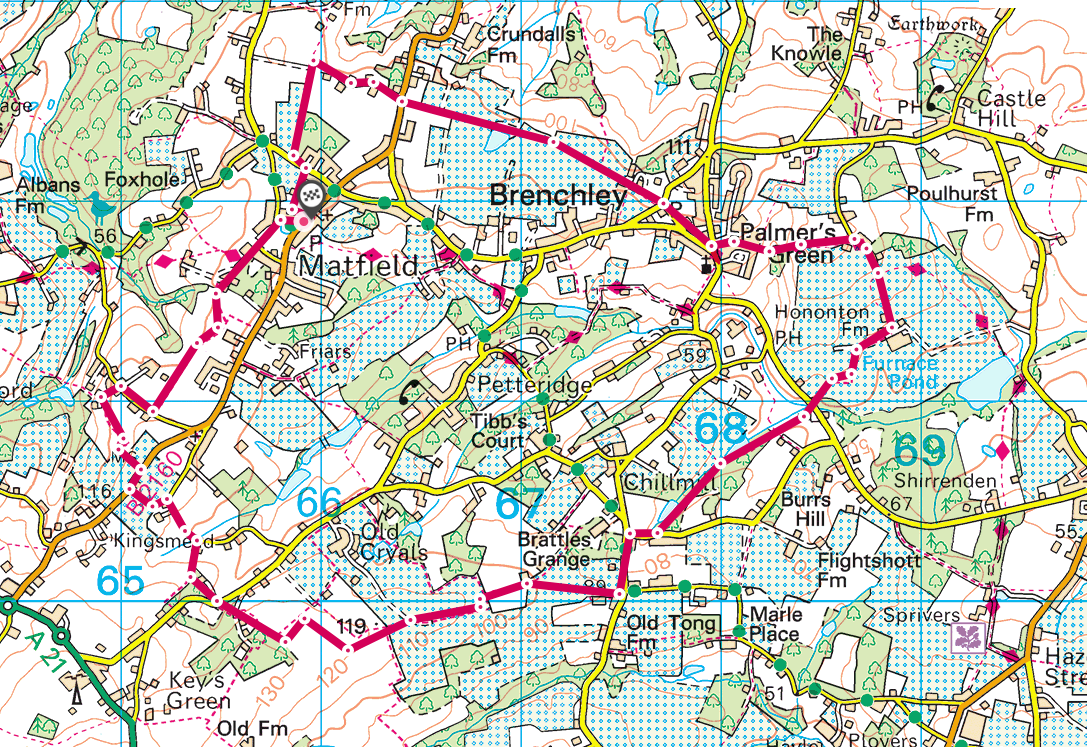 Park by cricket pavilion at back corner of green in Matfield here – access road by right hand side of this pub 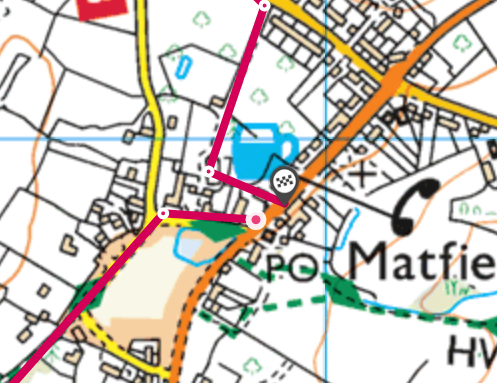 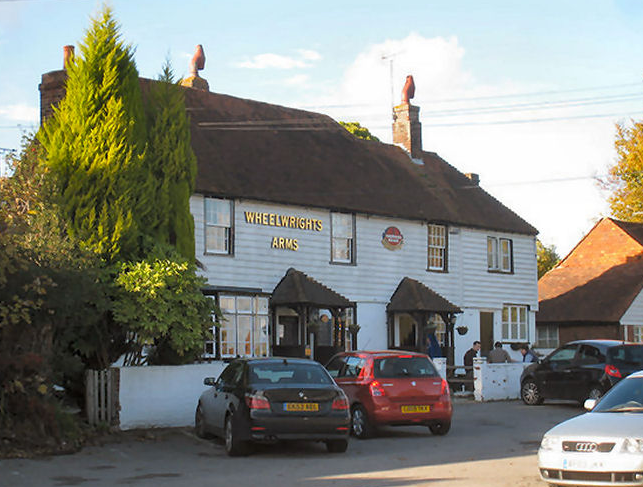 